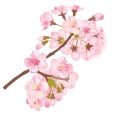 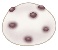 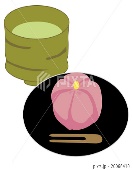 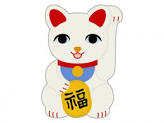 第六回 ｢街歩きを楽しむ会｣のご案内～　下町情緒の谷根千をそぞろ歩き　～第六回目「街歩きを楽しむ会」は下町情緒を色濃く残す「谷根千」を周ります。数多くのお寺が並ぶ寺町、老舗のお店、テレビや雑誌でお馴染みの谷中銀座など見所たくさんの「谷根千」ですが、今回はプロのガイドならではの「ガイドブックにも載っていない一味違うコース」をお楽しみいただきます。風情ある佇まいの老舗「吉里 谷中総本店」でのランチも楽しみですね。多くの皆様のご参加をお待ちしています。日　　時：　11月23日（金・祝）午前11時（集合は10分前）～午後4時頃※雨天の場合でも原則開催します。集　　合 : 　JR「日暮里駅」詳細はご参加者に追ってお知らせします。コース：　日暮里駅～月見寺～夕やけだんだん～谷中銀座～萩寺 ～築地塀～全生庵～大円寺～ランチ～へび道～根津神社～王林寺～ヒマラヤスギ～一乗寺～谷中霊園～日暮里駅参加費：　2,000円 (昼食代・ガイド代・資料代を含みます。)直前になってのキャンセルは、参加費2,000円を頂きます。募集人数 :　 20名程度　先着順参加資格：　三栄会会員企業社員に限るご家族、ご友人の参加はご遠慮ください。申込方法：　別紙、申込書をe-mailに添付して三栄会事務局にご送付ください。　　　　　　　尚、申込は 一口2名様迄とさせて頂きます。申込締切日：　10月26日（金）17時定員に達した場合、早目に締め切ることもあります。そ　の　他：　夕方、解散後に希望者で 懇親会 を開催する予定です。こちらも奮ってご参加ください。（別会費、場所等は当日ご案内予定）・詳細は申込締切後 10月30日(火) 迄にご参加確定者にe-mailでご案内します。　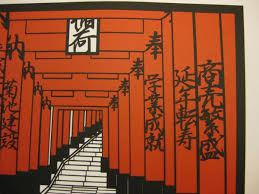 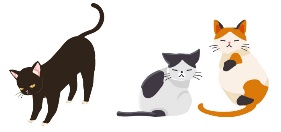 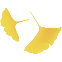 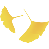 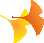 東京三栄会「町歩きを楽しむ会」11月23日（金・祝）参加申込書東京三栄会事務局　御中                             お1人目                            お2人目※連絡先は日中連絡が取れる電話番号・e-mailアドレスをご記入ください。※申込は2名様迄とさせて頂ききます。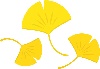 申込締切日：10月26日（金）17時※ 定員に達した場合、早目に締め切ることもあります。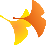 申込先：東京三栄会 事務局 矢納・伊藤（Tel）03-3285-7808（e-mailアドレス）SaneikaiTKAOI@mitsui.com※本申込により取得する個人情報は、このイベントのみに利用し、他の用途では一切使用いたしません。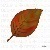 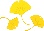 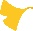 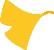 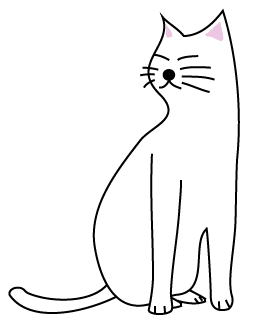 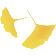 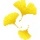 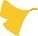 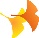 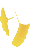 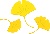 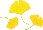 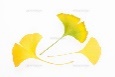 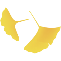 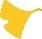 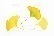 フリガナご氏名性　別男　・　女男　・　女会社名部署名連絡先（電 話）連絡先（e-mail）